Walthersjoggen 2012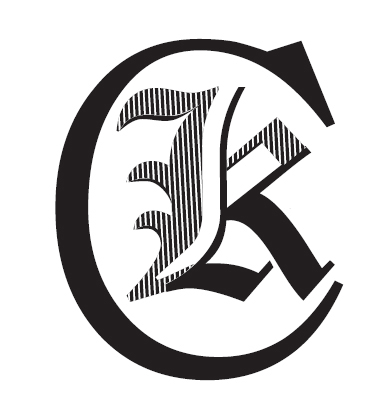 KLCK resultat:Herrar 5 km1.	Jonas Johansson, 18.37Herrar 10 km1	Fredrik Skogman, 34.574	Christer Tiger, 41.075	Björn Robinson, 41.438	Tomas Hägerström, 44.4812	Lennie Svensson, 51.1113	Marcus Bock, 51.53